11.10.2022                                                                             № 113О внесении изменений в решение № 75 от 28.12.2021 года «О бюджете муниципального образования Курманаевский сельсовет на 2022 год и плановый период 2023 и 2024 годов»В соответствии с Федеральным законом № 131-ФЗ от 6 октября . «Об общих принципах организации местного самоуправления в Российской Федерации», Бюджетным кодексом Российской Федерации и руководствуясь Уставом муниципального образования Курманаевский сельсовет, Совет депутатов РЕШИЛ:   1.Внести в решение Совета депутатов муниципального образования Курманаевский сельсовет № 75 от 28.12.2021 года «О бюджете муниципального образования Курманаевский сельсовет на 2022 год и плановый период 2023 и 2024 годов» следующие изменения:1.1. В подпункт 1 пункта 1 статьи 1 слова «56984,52  тыс. рублей» заменить словами «59644,52  тыс. рублей». 1.2. В подпункте 2 пункта 1 статьи 1 слова «57984,52  тыс. рублей» заменить словами «60644,52  тыс. рублей».1.3. В подпункте 3 пункта 1 статьи 1 слова «0,00 тыс. рублей» заменить словами «1000,00  тыс. рублей».1.4. Приложения № 1,2,3,4,5,6,7,8 к решению изложить в новой редакции согласно приложениям 1, 2, 3, 4, 5, 6,7,8  к настоящему решению. 2. Контроль за исполнением решения  возложить на постоянную комиссию по вопросам бюджетной, налоговой, финансовой политике, собственности и экономическим вопросам.3. Настоящее решение вступает в силу после официального опубликования в газете «Вестник Курманаевского сельсовета» и подлежит размещению на официальном сайте МО Курманаевский сельсовет.Глава муниципального образованияКурманаевский сельсовет                                                                 К.Н.Беляева                                 Председатель Совета депутатовМО Курманаевский сельсовет                                                         М.С.Коноплев                           Разослано:  в дело, администрации района, прокурору района, в газету «Вестник Курманаевского сельсовета»Приложение № 1 к решениюСовета депутатов11.10.2022  №  113 ПОСТУПЛЕНИЕ ДОХОДОВ В   БЮДЖЕТ ПОСЕЛЕНИЯ НА 2022 ГОД И НА ПЛАНОВЫЙ ПЕРИОД 2023 И 2024 ГОДОВ                                                                                                                                                                          (тыс.руб)Приложение № 2 к решениюСовета депутатов11.10.2022  № 113 Распределение бюджетных ассигнований бюджета поселения на 2022 год и на плановый период 2023 и 2024 годов  по разделам  и  подразделам  расходов классификации расходов бюджетовПриложение № 3 к решениюСовета депутатов11.10.2022  № 113 Ведомственная структура расходов  бюджета поселения на 2022 год и на плановый период 2023 и 2024 годовПриложение № 4 к решениюСовета депутатов11.10.2022  № 113 Распределение бюджетных ассигнований  бюджета поселения по разделам, подразделам, целевым статьям (муниципальным программам Курманаевского сельсовета и непрограммным направлениям деятельности), группам и подгруппам видов расходов классификации расходов на 2022 год и на плановый период 2023 и 2024 годовПриложение № 5 к решениюСовета депутатов11.10.2022  № 113 Распределение бюджетных ассигнований  бюджета поселения по целевым статьям (муниципальным программам Курманаевского сельсовета и непрограммным направлениям деятельности), разделам, подразделам, группам и подгруппам видов расходов классификации расходов на 2022год и на плановый период 2023 и 2024 годовПриложение № 6к решению Совета депутатовмуниципального образованияКурманаевский сельсовет11.10.2022  № 113Источники внутреннего финансирования дефицита бюджета поселения                                                           на 2022 год и на плановый период 2023 и 2024 годы                                                                                                                                                                                                                                        Приложение № 7 к решениюСовета депутатов11.10.2022 № 113Распределение бюджетных ассигнований на предоставление субсидий юридическим лицам (за исключением субсидий государственным учреждениям), индивидуальным предпринимателям, физическим лицам – производителям товаров, работ, услуг, некоммерческим организациям (за исключением государственных учреждений) на 2022 год  и на плановый период 2023 и 2024 годовПриложение № 8 к решениюСовета депутатов11.10.2022 № 113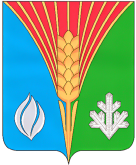 Совет депутатов муниципального образования Курманаевский сельсоветКурманаевского района Оренбургской области( четвертого созыва)РЕШЕНИЕс. КурманаевкаНаименование групп, подгрупп, статей, подстатей, элементов, программ (подпрограмм), кодов экономической классификации доходов2022 год2023 год2024 год1 00 00000 00 0000 000НАЛОГОВЫЕ И НЕНАЛОГОВЫЕ ДОХОДЫ21 058,7222056,8522754,121 01 00000 00 0000 000НАЛОГИ НА ПРИБЫЛЬ, ДОХОДЫ14 18314 86215 4251 01 02000 01 0000 110 Налог на доходы физических лиц14 18314 86215 4251 01 02010 01 0000 110Налог на доходы физических лиц с доходов, источником которых является налоговый агент, за исключением доходов, в отношении которых исчисление и уплата налога осуществляется в соответствии со статьями 227, 227.1 и 228 Налогового кодекса российской Федерации13 87814 55015 1131 01 02010 01 1000 110Налог на доходы физических лиц с доходов, источником которых является налоговый агент, за исключением доходов, в отношении которых исчисление и уплата налога осуществляется в соответствии со статьями 227, 227.1 и 228 Налогового кодекса российской Федерации (перерасчеты, недоимка и задолженность по соответствующему платежу, в том числе по отмененному)13 87814 55015 1131 01 02020 01 0000 110Налог на доходы физических лиц с доходов, полученных от осуществления деятельности физическими лицами, зарегистрированными в качестве индивидуальных предпринимателей, нотариусов, занимающихся частной практикой, адвокатов, учредивших адвокатские кабинеты, и других лиц, занимающихся частной практикой в соответствии со статьей 227 Налогового кодекса Российской Федерации1761801801 01 02020 01 1000 110Налог на доходы физических лиц с доходов, полученных от осуществления деятельности физическими лицами, зарегистрированными в качестве индивидуальных предпринимателей, нотариусов, занимающихся частной практикой, адвокатов, учредивших адвокатские кабинеты, и других лиц, занимающихся частной практикой в соответствии со статьей 227 Налогового кодекса Российской Федерации (сумма платежа (перерасчеты, недоимка и задолженность по соответствующему платежу, в том числе по отмененному)1761801801 01 02030 01 0000 110Налог на доходы физических лиц с доходов, полученных физическими лицами в соответствии со статьей 228 Налогового кодекса Российской Федерации1291321321 01 02030 01 1000 110Налог на доходы физических лиц с доходов, полученных физическими лицами в соответствии со статьей 228 Налогового кодекса Российской Федерации (сумма платежа (перерасчеты, недоимка и задолженность по соответствующему платежу, в том числе по отмененному)129132132   1 03 00000 00 0000 000Налоги на товары (работы, услуги), реализуемые на территории Российской Федерации1  332,921 365,051 393,86   1 03 02000 01 0000 110Акцизы по подакцизным товарам  (продукции), производимым на территории Российской Федерации1 332,921 365,051 393,86   1 03 02230 01 0000 110Доходы от уплаты акцизов на дизельное топливо, подлежащие распределению между бюджетами субъектов Российской Федерации и местными бюджетами с учетом установленных дифференцированных нормативов отчислений в местные бюджеты602,65610,72613,70   1 03 02240 01 0000 110Доходы от уплаты акцизов на моторные масла для дизельных и (или) карбюраторных (инжекторных) двигателей, подлежащие распределению между бюджетами субъектов Российской Федерации и местными бюджетами с учетом установленных дифференцированных нормативов отчислений в местные бюджеты3,343,423,55   1 03 02250 01 0000 110Доходы от уплаты акцизов на автомобильный бензин, подлежащие распределению между бюджетами субъектов Российской Федерации и местными бюджетами с учетом установленных дифференцированных нормативов отчислений в местные бюджеты802,50826,59855,37   1 03 02260 01 0000 110Доходы от уплаты акцизов на прямогонный бензин, подлежащие распределению между бюджетами субъектов Российской Федерации и местными бюджетами с учетом установленных дифференцированных нормативов отчислений в местные бюджеты-75,57-75,68-78,76   1 05 00000 00 0000 000НАЛОГИ НА СОВОКУПНЫЙ ДОХОД486,8853,8938,26   1 05 03000 01 0000 110Единый сельскохозяйственный налог486,8853,8938,261 06 00000 00 0000 0001 06 01000 00 0000 1101 06 01030 10 1000 1101 06 06000 00 0000 1101 06 06033 10 0000 1101 06 06043 10 0000 110НАЛОГИ НА ИМУЩЕСТВО    Налог на имущество Налог на имущество физических лиц, взимаемый по ставкам, применяемых к объектам налогооблажения, расположенным в границах поселенийЗемельный налогЗемельный налог с организаций, обладающих земельным участком, расположенным в границах сельских поселенийЗемельный налог с физических лиц, обладающих земельным участком, расположенным в границах сельских поселений4 5246036033 9213 0468754 7096636634 0463 2757714 7306776774 0433 3636901 11 00000 00 0000 000ДОХОДЫ ОТ ИСПОЛЬЗОВАНИЯ ИМУЩЕСТВА, НАХОДЯЩЕГОСЯ В ГОСУДАРСТВЕННОЙ И МУНИЦИПАЛЬНОЙ СОБСТВЕННОСТИ3672672671 11 05010 00 0000 120Доходы, получаемые в виде арендной либо иной платы за передачу в возмездное пользование государственного и муниципального имущества ( за исключением имущества автономных учреждений, а также имущества государственных и муниципальных унитарных предприятий, в том числе казенных) 3672672671 11 05030 00 0000 120Доходы от сдачи в аренду имущества, находящегося в оперативном управлении органов государственной власти, органов местного самоуправления, государственных внебюджетных фондов и созданных ими учреждений (за исключением имущества бюджетных и автономных учреждений)367267267     1 11 05035 10 0000 120Доходы от сдачи в аренду имущества, находящегося в оперативном управлении органов управления сельских поселений и созданных ими учреждений (за исключением имущества муниципальных бюджетных и автономных учреждений)367267267     1 17 00000 00 0000 000ПРОЧИЕ НЕНАЛОГОВЫЕ ДОХОДЫ16500     1 17 15000 00 0000 000Инициативные платежи16500     1 17 15030 10 0000 150Инициативные платежи, зачисляемые в бюджеты сельских поселений16500     1 17 15030 10 0010 150Инициативные платежи, зачисляемые в бюджеты сельских поселений (средства, поступающие на приобретение водонапорной башни Рожновского)165002 00 00000 00 0000 000БЕЗВОЗМЕЗДНЫЕ ПОСТУПЛЕНИЯ38 585,89033,93000,12 02 00000 00 0000 0002 02 15001 00 0000 1502 02 15001 10 0000 1502 02 15002 10 0000 150БЕЗВОЗМЕЗДНЫЕ ПОСТУПЛЕНИЯ ОТ ДРУГИХ БЮДЖЕТОВ БЮДЖЕТНОЙ СИСТЕМЫ РОССИЙСКОЙ ФЕДЕРАЦИИДотации на выравнивание бюджетной обеспеченностиДотации бюджетам сельских поселений на выравнивание бюджетной обеспеченности из бюджета субъекта Российской ФедерацииДотации бюджетам сельских поселений на поддержку мер по обеспечению сбалансированности бюджетов         38 585,87029,00         7029,00         5238,09033,94440,004440,003000,12720,002720,002 02 02000 00 0000 150Субсидии бюджетам бюджетной системы Российской Федерации (межбюджетные субсидии)26 057,14 323,402 02 25576 10 0000 150Субсидии бюджетам сельских поселений на обеспечение комплексного развития сельских территорий0002 02 20077 10 0000 150Субсидии бюджетам сельских поселений на софинансирование капитальных вложений в объекты муниципальной собственности24 704,4002 02 25243 10 0000 150Субсидии бюджетам сельских поселений на строительство и реконструкцию (модернизацию) объектов питьевого водоснабжения0002 02 29999 10 0000 150Прочие субсидии бюджетам поселений   1 352,7002 02 30000 00 0000 000Субвенции бюджетам субъектов Российской Федерации и муниципальных образований261,7270,5280,12 02 35118 00 0000 150Субвенции бюджетам на осуществление первичного воинского учета на территориях, где отсутствуют военные комиссариаты261,7270,5280,12 02 35118 10 0000 150Субвенции бюджетам сельских поселений на осуществление первичного воинского учета на территориях, где отсутствуют военные комиссариаты261,7270,5280,12 02 40000 00 0000 150Межбюджетные трансферты2 02 49999 10 0000 150Прочие межбюджетные трансферты, передаваемые  бюджетам сельских поселенийИТОГО ДОХОДОВ59 644,5231 090,7525 754,22РазделПодраздел202220232024123456 Общегосударственные вопросы017 043,17 833,87 833,8 Функционирование высшего должностного лица субъекта Российской Федерации и муниципального образования0102650,81171,81171,8 Функционирование Правительства Российской Федерации, высших исполнительных органов государственной власти субъектов Российской Федерации, местных администраций01043406,252 1322 132 Обеспечение деятельности финансовых, налоговых и таможенных органов и органов финансового (финансово-бюджетного) надзора0106208,7208,7208,7 Обеспечение проведения выборов0107000 Другие общегосударственные вопросы01132 777,354 321,34 321,3 Национальная оборона0200261,7270,5280,1 Мобилизационная и вневойсковая подготовка0203261,7270,5280,1 Национальная безопасность и правоохранительная деятельность031 200,001200,001200,00Обеспечение пожарной безопасности03101 200,001200,001200,00 Выполнение функций бюджетными учреждениями03101 200,001200,001200,00 Национальная экономика047 838,94 536,055 184,62 Транспорт0408 Дорожное хозяйство (дорожные фонды)04097 189,44 536,055 184,62 Другие вопросы в области национальной экономики0412649,500 Жилищно-коммунальное хозяйство0538 568,8210 8564 250 Жилищное хозяйство0501505050 Коммунальное хозяйство050236 523,32 2 4302 300 Благоустройство05031 995,58 3761 900 Культура и  кинематография 085 4125 4125 412 Культура08015 4125 4125 412 Другие вопросы в области культуры, кинематографии08015 4125 4125 412 Социальная политика10270270270 Пенсионное обеспечение1001270270270 Социальное обеспечение населения1003 Физическая культура и спорт11505050 Физическая культура 1101505050 Условно утвержденные расходы99662,41 273,7 Условно утвержденные расходы9999662,41 273,7 Условно утвержденные расходы9999662,41 273,7 Условно утвержденные расходы9999662,41 273,7ИТОГО:ИТОГО:ИТОГО:60 644,5231 090,7525 754,22Наименование показателяПППРЗПРЦСРВР202220232024Администрация МО Курманаевский сельсовет Курманаевского района Оренбургской области11260 644,5231 090,7525 754,22Общегосударственные вопросы112017 043,17 833,87 833,8Муниципальная программа "Устойчивое развитие территории муниципального образования Курманаевский сельсовет Курманаевского района Оренбургской области на 2019-2024 годы"11201025000000000650,81171,81171,8Подпрограмма «Организация деятельности муниципального образования Курманаевский сельсовет на решение вопросов местного значения»11201025040000000650,81171,81171,8Основное мероприятие "Обеспечение функций аппарата администрации муниципального образования Курманаевский сельсовет"11201025040100000650,81171,81171,8Расходы на содержание высшего должностного лица11201025040110010650,81171,81171,8Расходы на выплату персоналу муниципальных органов11201025040110010120650,81171,81171,8Муниципальная программа "Устойчивое развитие территории муниципального образования Курманаевский сельсовет Курманаевского района Оренбургской области на 2019-2024 годы"112010450000000003 406,252 1322 132Подпрограмма "Организация деятельности муниципального образования Курманаевский сельсовет на решение вопросов местного значения "112010450400000003 406,252 1322 132Основное мероприятие "Обеспечение функций аппарата администрации муниципального образования Курманаевский сельсовет"112010450401000003 212,45 1 938,21 938,2Центральный аппарат112010450401100203 212,451 938,21 938,2Расходы на выплату персоналу муниципальных органов112010450401100201203 202,451 928,21 928,2Иные закупки товаров, работ и  услуг для обеспечения государственных (муниципальных) нужд11201045040110020240000Уплата налогов, сборов и иных платежей1120104504011002085010,0010,0010,00Основное мероприятие "Организация и осуществление мероприятий по работе с детьми и молодежью в поселении"11201045040300020000Центральный аппарат11201045040300020000Иные межбюджетные трансферты11201045040300020540000Основное мероприятие "Организация мероприятий по ГО, транспорту, связи, торговли в границах поселения"11201045040400000193,8193,8193,8Центральный аппарат11201045040410020193,8193,8193,8Иные межбюджетные трансферты11201045040410020540193,8193,8193,8Обеспечение деятельности финансовых, налоговых и таможенных органов и органов финансового (финансово-бюджетного) надзора1120106208,7208,7208,7Муниципальная программа "Устойчивое развитие территории муниципального образования Курманаевский сельсовет Курманаевского района Оренбургской области на 2019-2024 годы"1120106500000000076,876,876,8Подпрограмма «Организация деятельности муниципального образования Курманаевский сельсовет на решение вопросов местного значения»1120106504000000076,876,876,8Основное мероприятие "Формирование бюджета поселения и контроль за исполнением данного бюджета"1120106504020000076,876,876,8Центральный аппарат1120106504021002076,876,876,8Иные межбюджетные трансферты1120106504021002054076,876,876,8Непрограммные мероприятия11201067700000000131,9131,9131,9Руководство и управление в сфере установленных функций органов муниципальной власти сельсовета11201067710000000131,9131,9131,9Центральный аппарат11201067710010020131,9131,9131,9Иные межбюджетные трансферты11201067710010020540131,9131,9131,9Обеспечение проведения выборов и референдумов1120107000Непрограммные мероприятия11201077700000000000Прочие непрограммные мероприятия11201077740000000000обеспечение выборов депутатов представительных органов11201077740096520000иные бюджетные ассигнования11201077740096520800000специальные расходы11201077740096520880000Другие общегосударственные вопросы11201132 777,354321,34321,3Муниципальная программа "Устойчивое развитие территории муниципального образования Курманаевский сельсовет Курманаевского района Оренбургской области на 2019-2024 годы"112011350000000002 710,354121,34121,3Подпрограмма «Организация деятельности муниципального образования Курманаевский сельсовет на решение вопросов местного значения»112011350400000002 710,354121,34121,3Основное мероприятие "Осуществление административно-хозяйственного обеспечения муниципального образования Курманаевский сельсовет"112011350405000002 554,554018,54018,5Осуществление административно-хозяйственного, транспортного и информационного обеспечения органов местного самоуправления муниципального образования Курманаевский сельсовет"112011350405700312 554,554018,54018,5Расходы на выплату персоналу муниципальных органов11201135040570031120974,552488,52488,5Иные закупки товаров, работ и  услуг для обеспечения государственных (муниципальных) нужд11201135040570031240158015301530Основное мероприятие «Управление земельно-имущественным комплексом»11201135040800000155,8102,8102,8Содержание муниципального имущества администрации МО Курманаевский сельсовет11201135040874430152,8102,8102,8Иные закупки товаров, работ и  услуг для обеспечения государственных (муниципальных) нужд11201135040874430240152,8102,8102,8Исполнение судебных актов112011350408744308303Непрограммные мероприятия1120113770000000067200200Прочие непрограммные мероприятия1120113774000000067200200Оценка недвижимости, признание прав и регулирование отношений по государственной и муниципальной собственности1120113774009085067200200Иные закупки товаров, работ и  услуг для обеспечения государственных (муниципальных) нужд1120113774009085024067200200Национальная оборона1120200261,7270,5280,1Мобилизационная и вневойсковая подготовка1120203261,7270,5280,1Подпрограмма "Мобилизационная и вневойсковая подготовка на территории МО Курманаевский сельсовет"11202035090000000261,7270,5280,1Основное мероприятие "Финансовое обеспечение исполнения органом местного самоуправления полномочий по первичному воинскому учету на территориях, где отсутствуют военные коммисариаты"11202035090100000261,7270,5280,1Осуществление первичного воинского учета на территориях, где отсутствуют военные комиссариаты11202035090151180261,7270,5280,1Расходы на выплату персоналу муниципальных органов11202035090151180120261,7270,5280,1Национальная безопасность и правоохранительная деятельность112031 2001 2001 200Обеспечение пожарной безопасности11203101 2001 2001 200Подпрограмма "Обеспечение пожарной безопасности на территории Курманаевский сельсовет"112031050500000001 2001 2001 200Основное мероприятие "Содержание личного состава ДПК"112031050501000001 2001 2001 200Осуществление мер пожарной безопасности в границах населенных пунктов112031050501924701 1951 2001 200Иные закупки товаров, работ и  услуг для обеспечения государственных (муниципальных) нужд112031050501924702401 1951 2001 200Содержание добровольной народной дружины11203105050192471500Иные закупки товаров, работ и  услуг для обеспечения государственных (муниципальных) нужд11203105050192471240500Национальная экономика112047 838,94 536,055 184,62Транспорт1120408Прочие непрограммные мероприятия11204087740000000Создание условий для предоставления транспортных услуг населению и организация транспортных услуг населению в границах поселения112204087740095460810Дорожное хозяйство(дорожные фонды)11204097 189,44 536,055 184,62Подпрограмма "Комплексное развитие систем транспортной инфраструктуры на территории муниципального образования Курманаевский сельсовет "112040950100000007 189,44 536,055 184,62Основное мероприятие "Софинансирование мероприятий по ремонту дорог общего пользования муниципального значения" областной бюджет11204095010100000Субсидии для софинансирования расходов на капитальный ремонт и ремонт автомобильных дорог общего пользования населенных пунктов112040950101S0410Закупка товаров, работ, услуг в целях капитального ремонта государственного (муниципального) имущества11204095010180410243Основное мероприятие "Софинансирование мероприятий по ремонту дорог общего пользования муниципального значения" местный бюджет11204095010100000Содержание и ремонт, капитальный ремонт автомобильных дорог общего пользования и искуствееных сооружений на них112040950101S0410Закупка товаров, работ, услуг в целях капитального ремонта государственного (муниципального) имущества112040950101S0410243Основное мероприятие "Содержание дорог общего пользования муниципального значения"112040950102000007 189,44 536,055 184,62Содержание и ремонт, капитальный ремонт автомобильных дорог общего пользования и искуственных сооружений на них112040950102907504 611,44 536,055 184,62Иные закупки товаров, работ и  услуг для обеспечения государственных (муниципальных) нужд112040950102907502404 611,44 536,055 184,62Осуществление дорожной деятельности в отношении автомобильных дорог местного значчения1120409501029Д7502 578,0Иные закупки товаров, работ и  услуг для обеспечения государственных (муниципальных) нужд1120409501029Д7502402 578,00Другие вопросы в области национальной экономики1120412Подпрограмма "Развитие системы градорегулирования муниципального образования Курманаевский сельсовет"11204125030000000Основное мероприятие "Софинансирование расходов по подготовке документов для внесения в государственный кадастр недвижимости сведений о границах муниципальных образований, границах населенных пунктов, территориальных зонах, зонах с особыми условиями использования территорий" областной бюджет11204125030180820Иные закупки товаров, работ и услуг для обеспечения государственных (муниципальных) нужд11204125030180820240Основное мероприятие "Софинансирование расходов по подготовке документов для внесения в государственный кадастр недвижимости сведений о границах муниципальных образований, границах населенных пунктов, территориальных зонах, зонах с особыми условиями использования территорий" местный бюджет112041250301S0820Иные закупки товаров, работ и услуг для обеспечения государственных (муниципальных) нужд112041250301S0820240Основное мероприятие "Мероприятия по приведению документов территориального планирования и градостроительного зонирования муниципального образования в цифровой формат"11204125030200000649,500Мероприятия по приведению документов территориального планирования и градостроительного зонирования муниципальных образований Оренбургской области в цифровой формат, соответствующий требованиям к отраслевым пространственным данным для включения в ГИСОГД Оренбургской области112041250302S1510649,500Иные закупки товаров, работ и услуг для обеспечения государственных (муниципальных) нужд112041250302S1510240649,500Жилищно-коммунальное хозяйство1120538 568,8210 8564 250Жилищное хозяйство1120501505050Прочие непрограммные мероприятия11205017740090752505050Оплата взносов на капитальный ремонт жилого фонда муниципальной собственности11205017740090752505050Иные закупки товаров, работ и услуг для обеспечения государственных (муниципальных) нужд11205017740090752240505050Коммунальное хозяйство112050236 523,322 4302 300Подпрограмма " Комплексное развитие системы коммунальной инфраструктуры  муниципального образования Курманаевский сельсовет Курманаевского района Оренбургской области "11205025020000000Основное мероприятие "Капитальный ремонт водопровода"11205025020100000Софинансирование мероприятий по капитальному ремонту объектов коммунальной инфраструктуры муниципальной собственности областной бюджет11205025020180450Закупка товаров, работ, услуг в целях капитального ремонта государственного (муниципального) имущества11205025020180450243Софинансирование мероприятий по капитальному ремонту объектов коммунальной инфраструктуры муниципальной собственности местный бюджет112050250201S0450Закупка товаров, работ, услуг в целях капитального ремонта государственного (муниципального) имущества112050250201S0450243Основное мероприятие "Финансирование расходов на содержание общественной бани"11205025020500000200300300Мероприятия по модернизации объектов коммунальной инфраструктуры сельского поселения11205025020595080200300300Иные закупки товаров, работ и услуг для обеспечения государственных (муниципальных) нужд11205025020595080240200300300Основное мероприятие "Техническое обслуживание объектов коммунальной инфраструктуры сельских поселений "112050250206000002 799,4132 1302 000Мероприятия по техническому обслуживанию объектов коммунальной инфраструктуры сельских поселений112050250206907512 799,4132 1302 000Иные закупки товаров, работ и услуг для обеспечения государственных (муниципальных) нужд112050250206907512402 799,4132 1302 000Исполнение судебных актов1120502502069075183029,746Мероприятия по субсидированию тепло и водоснабжающих мероприятий в целях возмещения недополученных доходов112050250206917516 901,500Субсидии юридическим лицам (кроме некоммерческих организаций) индивидуальным предпринимателям, физическим лицам- производителям товаров, работ, услуг112050250206917518106 901,500Исполнение судебных актов1120502502069175183036,54700Основное мероприятие "Капитальный ремонт объектов коммунальной инфраструктуры муниципальной собственности"1120502502070000025 468,41400Мероприятия по капитальному ремонту объектов коммунальной инфраструктуры муниципальной собственности112050250207S0450000Иные закупки товаров, работ и услуг для обеспечения государственных (муниципальных) нужд112050250207S0450240000Капитальные вложения в объекты муниципальной собственности112050250207S001025 468,41400Бюджетные инвестиции в объекты капитального строительства112050250207S001041025 468,41400Реализация инициативных проектов. Приобретение водонапорной башни Рожновского1120502502П5S14011087,700Иные закупки товаров, работ и услуг для обеспечения государственных (муниципальных) нужд1120502502П5S14012401087,700Основное мероприятие "Модернизация объектов коммунальной инфраструктуры в рамках реализации регионального проекта "Чистая вода"1120502502G500000000Строительство и реконструкция (модернизация) объектов питьевого водоснабжения1120502502G552430000Бюджетные инвестиции в объекты капитального строительства1120502502G552430000Капитальные вложения в объекты муниципальной собственности1120502502G5S0010000Бюджетные инвестиции в объекты капитального строительства1120502502G5S0010410000Благоустройство11205031 995,58 3761 900Основное мероприятие "Финансирование мероприятий по уличному освещению"112050350203000000,000,000,00Оплата электроэнергии за уличное освещение112050350203961010,000,000,00Иные закупки товаров, работ и  услуг для обеспечения государственных (муниципальных) нужд112050350203961012400,000,000,00Оплата за содержание уличного освещения112050350203961020,000,000,00Иные закупки товаров, работ и услуг для обеспечения государственных (муниципальных) нужд112050350203961022400,000,000,00Основное мероприятие "Благоустройство территории сельского поселения"112050350204000001 995,58 376 1 900Благоустройство-озеленение11205035020496300100100100Иные закупки товаров, работ и  услуг для обеспечения государственных (муниципальных) нужд11205035020496300240100100100Благоустройство - организация и содержание мест захоронения112050350204964000,00100100Иные закупки товаров, работ и  услуг для обеспечения государственных (муниципальных) нужд112050350204964002400,00100100Благоустройство - прочие мероприятия по благоустройству поселения112050350204965001 895,52 0001 700Иные закупки товаров, работ и  услуг для обеспечения государственных (муниципальных) нужд112050350204965002401 895,52 0001 700Обеспечение комплексного развития сельских территорий (устройство площадок накопления твердых коммунальных отходов)112050350204L576006 1760Закупка товаров, работ, услуг в целях капитального ремонта государственного (муниципального) имущества112050350204L576024306 1760Культура и кинематография112085 4125 4125 412Подпрограмма "Развитие культуры на территории МО Курманаевский сельсовет"112080150600000005 4125 4125 412Основное мероприятие "Развитие культуры на территории поселения"112080150601000003 4413 4413 441Учреждения культуры и мероприятия в сфере кинематографии112080150601744003 4413 4413 441Создание условий для развития местного традиционного народного художественного творчества, участие в сохранении, возрождении и развитии народных художественных промыслов в поселении112080150601744003 4413 4413 441Иные закупки товаров, работ и  услуг для обеспечения государственных (муниципальных) нужд11208015060174400240000Иные межбюджетные трансферты112080150601744005403 4413 4413 441Субсидии автономным учреждениям на финансовое обеспечение государственного (муниципального) задания на оказание государственных (муниципальных) услуг11208015060174400621000Основное мероприятие "Развитие библиотечного обслуживания населения"112080150602000001 97119711 971Обеспечение деятельности по библиотечному обслуживанию112080150602744201 97119711 971Иные межбюджетные трансферты112080150602744205401 97119711 971Социальная политика11210270270270Подпрограмма "Пенсионное обеспечение лиц, замещавших муниципальные должности и должности муниципальной службы в муниципальном образовании Курманаевский сельсовет"11210015080000000270270270Основное мероприятие "Пенсионное обеспечение лиц, замещавших муниципальные должности и должности муниципальной службы"11210015080120580270270270Пенсия за выслугу лет муниципальным служащим администрации МО Курманаевский сельсовет11210015080120580270270270Публичные нормативные социальные выплаты гражданам11210015080120580310270270270Физическая культура и спорт11211505050Физическая культура1121101505050Подпрограмма "Развитие физической культуры и спорта в муниципальном образовании Курманаевский сельсовет"11211015070000000505050Основное мероприятие "Развитие физической культуры и спорта на территории поселения"11211015070100000505050Обеспечение деятельности по организации проведения в соответствии с календарным планом физкультурных и спортивных мероприятий11211015070192970505050Иные закупки товаров, работ и  услуг для обеспечения государственных (муниципальных) нужд11211015070192970240505050Условно утвержденные расходы11299662,41 273,7Условно утвержденные расходы1129999662,41 273,7Условно утвержденные расходы11299999990000662,41 273,7ИТОГО60 644,5231090,7525754,22Наименование показателяРЗПРЦСРВР202220232024Наименование показателяРЗПРЦСРВР202220232024Общегосударственные вопросы017 043,17 833,87 833,8Муниципальная программа "Устойчивое развитие территории муниципального образования Курманаевский сельсовет Курманаевского района Оренбургской области на 2019-2024 годы"01025000000000650,81171,81171,8Подпрограмма "Организация деятельности муниципального образования Курманаевский сельсовет на решение вопросов местного значения"01025040000000650,81171,81171,8Основное мероприятие "Обеспечение функций аппарата администрации муниципального образования Курманаевский сельсовет"01025040100000650,81171,81171,8Расходы на содержание высшего должностного лица01025040110010650,81171,81171,8Расходы на выплату персоналу муниципальных органов01025040110010120650,81171,81171,8Муниципальная программа "Устойчивое развитие территории муниципального образования Курманаевский сельсовет Курманаевского района Оренбургской области на 2019-2024 годы"010450000000003 406,952 1322 132Подпрограмма "Организация деятельности муниципального образования Курманаевский сельсовет на решение вопросов местного значения "010450400000003 406,952 1322 132Основное мероприятие "Обеспечение функций аппарата администрации муниципального образования Курманаевский сельсовет"010450401000003 212,451 938,21 938,2Центральный аппарат010450401100203 212,451 938,21 938,2Расходы на выплату персоналу государственных (муниципальных) органов010450401100201203 202,451 928,21 928,2 Иные закупки товаров, работ и  услуг для обеспечения государственных (муниципальных) нужд01045040110020240000Уплата  налогов, сборов и иных платежей01045040110020850101010Основное мероприятие "Организация и осуществление мероприятий по работе с детьми и молодежью в поселении"01045040300000Центральный аппарат01045040310020Иные межбюджетные трансферты01045040310020540Основное мероприятие "Организация мероприятий по ГО, транспорту, связи, торговли в границах поселения"01045040400000193,8193,8193,8Центральный аппарат01045040410020193,8193,8193,8Иные межбюджетные трансферты01045040410020540193,8193,8193,8Обеспечение деятельности финансовых, налоговых и таможенных органов и органов финансового (финансово-бюджетного) надзора0106208,7208,7208,7Муниципальная программа "Устойчивое развитие территории муниципального образования Курманаевский сельсовет Курманаевского района Оренбургской области на 2019-2024 годы"0106500000000076,876,876,8Подпрограмма "Организация деятельности муниципального образования Курманаевский сельсовет на решение вопросов местного значения "0106504000000076,876,876,8Основное мероприятие "Формирование бюджета поселения и контроль за исполнением данного бюджета"0106504020000076,876,876,8Центральный аппарат0106504021002076,876,876,8Иные межбюджетные трансферты0106504021002054076,876,876,8Непрограммные мероприятия01067700000000131,9131,9131,9Центральный аппарат01067710010020131,9131,9131,9Иные межбюджетные трансферты01067710010020540131,9131,9131,9Обеспечение проведения выборов и референдумов0107000Непрограммные мероприятия01077700000000000Прочие непрограммные мероприятия01077740000000000обеспечение выборов депутатов представительных органов01077740096520000иные бюджетные ассигнования01077740096520800000специальные расходы01077740096520880000Другие общегосударственные вопросы01132 777,354 321,34 321,3Муниципальная программа "Устойчивое развитие территории муниципального образования Курманаевский сельсовет Курманаевского района Оренбургской области на 2019-2024 годы"011350000000002 710,354 121,3 4 121,3Подпрограмма "Организация деятельности муниципального образования Курманаевский сельсовет на решение вопросов местного значения"011350400000002 710,354 121,34 121,3Основное мероприятие «Осуществление административно-хозяйственного обеспечения муниципального образования Курманаевский сельсовет»011350405000002 554,554 018,54 018,5Осуществление административно-хозяйственного, транспортного и информационного обеспечения органов местного самоуправления муниципального образования Курманаевский сельсовет»011350405700312 554,554 018,54 018,5Расходы на выплату персоналу государственных (муниципальных) органов01135040570031120974,552 488,52 488,5Иные закупки товаров, работ и  услуг для обеспечения государственных (муниципальных) нужд011350405700312401 5801 5301 530Основное мероприятие «Управление земельно-имущественным комплексом»01135040800000155,8102,8102,8Содержание муниципального имущества администрации МО Курманаевский сельсовет01135040874430152,8102,8102,8Иные закупки товаров, работ и  услуг для обеспечения государственных (муниципальных) нужд01135040874430240152,8102,8102,8Исполнение судебных актов011350408744308303Непрограммные мероприятия0113770000000067200200Прочие непрограммные мероприятия0113774000000067200200Оценка недвижимости, признание прав и регулирование отношение по государственной и муниципальной собственности0113774009085067200200Иные закупки товаров, работ и  услуг для обеспечения государственных (муниципальных) нужд0113774009085024067200200Национальная оборона02261,7270,5280,1Мобилизационная и вневойсковая подготовка02035000000000261,7270,5280,1Подпрограмма "Мобилизационная и вневойсковая подготовка на территории МО Курманаевский сельсовет"02035090000000261,7270,5280,1Основное мероприятие "Финансовое обеспечение исполнения органом местного самоуправления полномочий по первичному воинскому учету на территориях, где отсутствуют военные комиссариаты"02035090100000261,7270,5280,1Осуществление первичного воинского учета на территориях, где отсутствуют военные комиссариаты02035090151180261,7270,5280,1Расходы на выплату персоналу муниципальных органов02035090151180120261,7270,5280,1Национальная безопасность и правоохранительная деятельность031 20012001200Обеспечение пожарной безопасности03101 20012001200Подпрограмма "Обеспечение пожарной безопасности на территории МО Курманаевский сельсовет"031050500000001 20012001200Основное мероприятие "Содержание личного состава ДПК"031050501000001 20012001200Обеспечение мер пожарной безопасности в границах населенных пунктов031050501924701 19512001200Иные закупки товаров, работ и услуг для обеспечения государственных (муниципальных) нужд03105050192470240119512001200Содержание добровольной народной дружины03105050192471500Иные закупки товаров, работ и услуг для обеспечения государственных (муниципальных) нужд03105050192471240500Национальная экономика047 838,94 536,055 184,62транспорт0408Прочие непрограммные мероприятия04087740000000Создание условий для предоставления транспортных услуг населению и организация транспортных услуг населению в границах поселения04087740095460Субсидии юридическим лицам(кроме некоммерческих организаций), индивидуальным предпринимателям, физическим лицам04087740095460810Дорожное хозяйство (дорожные фонды)04097 189,44 536,055 184,62Подпрограмма " Комплексное развитие систем транспортной инфраструктуры на территории муниципального образования Курманаевский сельсовет "040950100000007 189,44 536,055 184,62Основное мероприятие "Софинансирование мероприятий по ремонту дорог общего пользования муниципального значения" областной бюджет040950101S0410Закупка товаров, работ, услуг в целях капитального ремонта государственного (муниципального) имущества040950101S0410243Основное мероприятие "Софинансирование мероприятий по ремонту дорог общего пользования муниципального значения" местный бюджет04095010100000Содержание и ремонт, капитальный ремонт автомобильных дорог общего пользования и искусственных сооружений на них040950101S0410Закупка товаров, работ, услуг в целях капитального ремонта государственного (муниципального) имущества040950101S0410243Основное мероприятие "Содержание  дорог общего пользования муниципального значения"040950102000007 189,44 536,055 184,62Содержание и ремонт, капитальный ремонт автомобильных дорог общего пользования и искусственных сооружений на них040950102907504 611,44 536,055 184,62Иные закупки товаров, работ и услуг для обеспечения государственных (муниципальных) нужд040950102907502404 611,44 536,055 184,62Осуществление дорожной деятельности  в отношении автомобильных дорог местного значения0409501029Д7502 578,0Иные закупки товаров, работ и услуг для обеспечения государственных (муниципальных) нужд0409501029Д7502402 578,0Другие вопросы в области национальной экономики0412649,500Подпрограмма "Развитие системы градорегулирования муниципального образования Курманаевский сельсовет"04125030000000Основное мероприятие"Софинансирование расходов по подготовке документов для внесения в государственный кадастр недвижимости сведений о границах муниципальных образований, границах населеннных пунктов, территориальных зонах, зонах с особыми условиями использования территорий" обл. бюджет04125030180820Иные закупки товаров, работ и услуг для обеспечения государственных(муниципальных) нужд04125030180820240Основное мероприятие"Софинансирование расходов по подготовке документов для внесения в государственный кадастр недвижимости сведений о границах муниципальных образований, границах населенных пунктов, территориальных зонах, зонах с особыми условиями использования территорий" местный бюджет041250301S0820Иные закупки товаров, работ и услуг для обеспечения государственных (муниципальных) нужд041250301S0820240Основное мероприятие "Мероприятия по приведению документов территориального планирования и градостроительного зонирования муниципального образования в цифровой формат"04125030200000649,500Мероприятия по приведению документов территориального планирования и градостроительного зонирования муниципальных образований Оренбургской области в цифровой формат, соответствующий требованиям к отраслевым пространственным данным для включения в ГИСОГД Оренбургской области041250302S1510649,500Иные закупки товаров, работ и услуг для обеспечения государственных(муниципальных) нужд041250302S1510240649,500Жилищно-коммунальное хозяйство0538 568,8210 8564 250Жилищное хозяйство0501505050Прочие непрограммные мероприятия05017740000000505050Оплата взносов на капитальный ремонт жилого фонда муниципальной собственности05017740090752505050Иные закупки товаров, работ и услуг для обеспечения государственных (муниципальных) нужд05017740090752240505050Коммунальное хозяйство050236 523,322 4302 300Подпрограмма " Комплексное развитие системы коммунальной инфраструктуры  муниципального образования Курманаевский сельсовет Курманаевского района Оренбургской области "05025020000000Основное мероприятие "Капитальный ремонт водопровода"05025020100000Софинансирование мероприятий по капитальному ремонту объектов коммунальной инфраструктуры муниципальной собственности областной бюджет05025020180450Закупка товаров, работ, услуг в целях капитального ремонта государственного (муниципального) имущества05025020180450243Софинансирование мероприятий по капитальному ремонту объектов коммунальной инфраструктуры муниципальной собственности местный бюджет050250201S0450Закупка товаров, работ, услуг в целях капитального ремонта государственного (муниципального) имущества050250201S0450243Основное мероприятие "Финансирование расходов на содержание общественной бани"05025020500000200300300Мероприятия по модернизации объектов коммунальной инфраструктуры сельских поселений05025020595080200300300Иные закупки товаров, работ и услуг для обеспечения государственных (муниципальных) нужд05025020595080240200300300Основное мероприятие "Техническое обслуживание объектов коммунальной инфраструктуры сельских поселений"050250206000002 799,4132 1302 000Мероприятия по техническому обслуживанию объектов коммунальной инфраструктуры сельских поселений050250206907512 799,4132 1302 000Иные закупки товаров, работ и услуг для обеспечения государственных (муниципальных) нужд050250206907512402 799,4132 1302 000Исполнение судебных актов0502502069075183029,746Мероприятия по субсидированию тепло и водоснабжающих мероприятий в целях возмещения недополученных доходов050250206917516 901,500Субсидии юридическим лицам (кроме некоммерческих организаций) индивидуальным предпринимателям, физическим лицам- производителям товаров, работ, услуг050250206917518106 901,500Исполнение судебных актов0502502069175183036,547Основное мероприятие "Капитальный ремонт объектов коммунальной инфраструктуры муниципальной собственности"05025020700000000Мероприятия по капитальному ремонту объектов коммунальной инфраструктуры муниципальной собственности050250207S0450000Иные закупки товаров, работ и услуг для обеспечения государственных (муниципальных) нужд050250207S0450240000Капитальные вложения в объекты муниципальной собственности050250207S001025 468,41400Бюджетные инвестиции в объекты капитального строительства050250207S001041025 468,41400Реализация инициативных проектов. Приобретение водонапорной башни Рожновского0502502П5S14011 087,700Иные закупки товаров, работ и услуг для обеспечения государственных (муниципальных) нужд0502502П5S14012401 087,700Основное мероприятие "Модернизация объектов коммунальной инфраструктуры в рамках реализации регионального проекта "чистая вода"0502502G500000000Строительство и реконструкция (модернизация) объектов питьевого водоснабжения0502502G552430000Бюджетные инвестиции в объекты капитального строительства0502502G552430410000Капитальные вложения в объекты муниципальной собственности0502502G5S0010000Бюджетные инвестиции в объекты капитального строительства0502502G5S0010410000Благоустройство05031 995,58 3761 900Основное мероприятие "Финансирование мероприятий по уличному освещению"050350203000000,000,000,00Оплата электроэнергии за уличное освещение050350203961010,000,000,00Иные закупки товаров, работ и  услуг для обеспечения государственных (муниципальных) нужд050350203961012400,000,000,00Оплата за содержание уличного освещения050350203961020,000,000,00Иные закупки товаров, работ и услуг для обеспечения государственных (муниципальных) нужд050350203961022400,000,000,00Основное мероприятие "Благоустройство территории сельского поселения"050350204000001 995,58 3761 900Благоустройство - Озеленение05035020496300100100100Иные закупки товаров, работ и  услуг для обеспечения государственных (муниципальных) нужд05035020496300240100100100Благоустройство- организация и содержание мест захоронения050350204964000,00100100Иные закупки товаров, работ и  услуг для обеспечения государственных (муниципальных) нужд050350204964002400,00100100Благоустройство- прочие мероприятия по благоустройству поселения050350204965001 895,52 0001 700Иные закупки товаров, работ и  услуг для обеспечения государственных (муниципальных) нужд050350204965002401 895,52 0001 700Обеспечение комплексного развития сельских территорий (устройство площадок накопления твердых коммунальных отходов)050350204L576006 1760Закупка товаров, работ, услуг в целях капитального ремонта государственного (муниципального) имущества050350204L576024306 1760Культура и кинематография085 4125 4125 412Подпрограмма "Развитие культуры на территории МО Курманаевский сельсовет на 2016-2020 годы"080150600000005 4125 4125 412Основное мероприятие "Развитие культуры на территории поселения"080150601000003 4413 4413 441Учреждения культуры и мероприятия в сфере культуры и кинематографии080150601744003 4413 4413 441Создание условий для развития местного традиционного народного художественного творчества, участие в сохранении, возрождении и развитии народных художественных промыслов в поселении080150601744003 4413 4413 441Иные закупки товаров, работ и  услуг для обеспечения государственных (муниципальных) нужд08015060174400240000Иные межбюджетные трансферты08015060174400540344134413441Субсидии автономным учреждениям на финансовое обеспечение государственного (муниципального) задания на оказание государственных (муниципальных) услуг08015060174400621Основное мероприятие "Развитие библиотечного обслуживания населения"080150602000001 9711 9711 971Обеспечение деятельности по библиотечному обслуживанию080150602744201 9711 9711 971Иные межбюджетные трансферты080150602744205401 9711 9711 971Социальная политика10270270270Подпрограмма "Пенсионное обеспечение лиц, замещавших муниципальные должности и должности муниципальной службы в муниципальном образовании Курманаевский сельсовет"10015080000000270270270Основное  мероприятие "Пенсионное обеспечение лиц, замещавших муниципальные должности и должности муниципальной службы"10015080120580270270270Пенсия за выслугу лет муниципальным служащим администрации МО Курманаевский сельсовет10015080120580270270270Публичные нормативные социальные выплаты гражданам10015080120580310270270270Физическая культура и спорт11505050Физическая культура1101505050Подпрограмма "Развитие физической культуры и спорта в муниципальном образовании Курманаевский сельсовет"11015070000000505050Основное мероприятие "Развитие физической культуры и спорта на территории поселения"11015070100000505050Обеспечение деятельности по организации проведения в соответствии с календарным планом физкультурных и спортивных мероприятий11015070192970505050Иные закупки товаров, работ и  услуг для обеспечения государственных (муниципальных) нужд11015070192970240505050Условно утвержденные расходы99662,41 273,7Условно утвержденные расходы9999662,41 273,7Условно утвержденные расходы99999990000662,41 273,7ИТОГО60 644,5231 090,7525 754,22Наименование показателяЦСРРЗПРВР202220232024 Муниципальная программа "Устойчивое развитие территории муниципального образования Курманаевский сельсовет Курманаевского района Оренбургской области на 201-2024 годы"500000000060 395,6231 090,7524 098,62 Подпрограмма "Организация деятельности муниципального образования Курманаевский сельсовет на решение вопросов местного значения "50400000006 844,27 501,97 501,9 Основное мероприятие "Обеспечение функций аппарата администрации муниципального образования Курманаевский сельсовет"50401000000102650,81171,81171,8Расходы на содержание высшего должностного лица50401100100102650,81171,81171,8 Расходы на выплату персоналу государственных (муниципальных) органов50401100100102120650,81171,81171,8Подпрограмма "Организация деятельности муниципального образования Курманаевский сельсовет на решение вопросов местного значения "5040000000013 483,052 208,82 208,8Основное мероприятие "Обеспечение функций аппарата администрации муниципального образования Курманаевский сельсовет"50401000003 212,451 938,21 938,2Центральный аппарат504011002001043 212,451 938,21 938,2Расходы на выплату персоналу государственных (муниципальных) органов504011002001041203 202,451 928,21 928,2  Иные закупки товаров, работ и  услуг для обеспечения государственных (муниципальных) нужд50401100200104240000 Уплата  налогов, сборов и иных платежей50401100200104850101010Основное мероприятие "Организация и осуществление мероприятий по работе с детьми и молодежью в поселении"50403100200104Иные межбюджетные трансферты50403100200104540 Основное мероприятие "Организация мероприятий по ГО, транспорту, связи, торговли в границах поселения"50404000000104193,8193,8193,8 Иные межбюджетные трансферты50404100200104540193,8193,8193,8Обеспечение деятельности финансовых, налоговых и таможенных органов и органов финансового (финансово-бюджетного) надзора5040000000010676,876,876,8 Основное мероприятие"Формирование бюджета поселения и контроль за исполнением данного бюджета"5040200000010676,876,876,8 Иные межбюджетные трансферты5040210020010654076,876,876,8Основное мероприятие «Осуществление административно-хозяйственного обеспечения муниципального образования Курманаевский сельсовет»504000000001132 710,354 121,3 4 121,3Осуществление административно-хозяйственного, транспортного и информационного обеспечения органов местного самоуправления муниципального образования Курманаевский сельсовет»504057003101132 554,554 018,54 018,5Расходы на выплату персоналу муниципальных органов50405700310113120974,552 488,52 488,5Иные закупки товаров, работ и  услуг для обеспечения государственных (муниципальных) нужд504057003101132401 5801 5301 530Основное мероприятие «Управление земельно-имущественным комплексом»50408000000113155,8102,8102,8Содержание муниципального имущества администрации МО Курманаевский сельсовет50408744300113152,8102,8102,8Иные закупки товаров, работ и  услуг для обеспечения государственных (муниципальных) нужд50408744300113240152,8102,8102,8Исполнение судебных актов50408744300113830300 Подпрограмма "Мобилизационная и вневойсковая подготовка на территории МО Курманаевский сельсовет "50900000000203261,7270,5280,1 Основное мероприятие "Финансовое обеспечение исполнения органом местного самоуправления полномочий по первичному воинскому учету на территориях, где отсутствуют военные коммисариаты"50901000000203261,7270,5280,1 Расходы на выплату персоналу муниципальных органов50901511800203120261,7270,5280,1 Подпрограмма "Обеспечение пожарной безопасности на территории МО Курманаевский сельсовет" 505000000003101 2001 2001 200 Основное мероприятие"Содержание личного состава ДПК"505010000003101 2001 2001 200 Иные закупки товаров, работ и услуг для обеспечения государственных(муниципальных) нужд505019247003102401 1951 2001 200Содержание добровольной народной дружины50501924710310500Иные закупки товаров, работ и услуг для обеспечения государственных(муниципальных) нужд50501924710310240500 Подпрограмма « Комплексное развитие системы транспортной инфраструктуры на территории  муниципального образования Курманаевский сельсовет»501000000004097 189,44536,055184,62 Основное мероприятие "Софинансирование мероприятий по ремонту дорог общего пользования муниципального значения" областной бюджет50101000000409 Закупка товаров, работ, услуг в целях капитального ремонта государственного (муниципального) имущества50101S04100409243 Основное мероприятие "Софинансирование мероприятий по ремонту дорог общего пользования муниципального значения" местный бюджет50101S04100409 Закупка товаров, работ, услуг в целях капитального ремонта государственного (муниципального) имущества50101S04100409243 Основное мероприятие "Содержание  дорог общего пользования муниципального значения"501020000004094 611,44536,055 184,62 Иные закупки товаров, работ и услуг для обеспечения государственных(муниципальных) нужд501029075004092404 611,44536,055 184,62Осуществление дорожной деятельности в отношении автомобильных дорог местного значения501029Д75004092 578,0Иные закупки товаров, работ и услуг для обеспечения государственных(муниципальных)501029Д75004092402 578,0 Подпрограмма "Развитие системы градорегулирования муниципального образования Курманаевский сельсовет"50300000000412649,500 Основное мероприятие "Софинансирование расходов по подготовке документов для внесения в государственный кадастр недвижимости сведений о границах муниципальных образований, границах населенных пунктов, территориальных зонах, зонах с особыми условиями использования территорий" обл. бюджет50301808200412 Иные закупки товаров, работ и услуг для обеспечения государственных (муниципальных) нужд50301808200412240 Основное мероприятие "Софинансирование расходов по подготовке документов для внесения в государственный кадастр недвижимости сведений о границах муниципальных образований, границах населенных пунктов, территориальных зонах, зонах с особыми условиями использования территорий" местный. бюджет50301S08200412 Иные закупки товаров, работ и услуг для обеспечения государственных(муниципальных) нужд50301S08200412240Основное мероприятие "Мероприятия по приведению документов территориального планирования и градостроительного зонирования муниципального образования в цифровой формат"50302000000412649,500Мероприятия по приведению документов территориального планирования и градостроительного зонирования муниципальных образований Оренбургской области в цифровой формат, соответствующий требованиям к отраслевым пространственным данным для включения в ГИСОГД Оренбургской области50302S15100412649,500Иные закупки товаров, работ и услуг для обеспечения государственных (муниципальных) нужд50302S15100412240649,5 Подпрограмма "Комплексное развитие системы коммунальной инфраструктуры муниципального образования Курманаевский сельсовет Курманаевского района Оренбургской области»5020000000050236 523,322 430 2 300 Основное мероприятие "Капитальный ремонт водопровода"50201000000502 Софинансирование мероприятий по капитальному ремонту объектов коммунальной инфраструктуры муниципальной собственности областной бюджет50201804500502 Закупка товаров, работ, услуг в целях капитального ремонта государственного (муниципального) имущества50201804500502240 Софинансирование мероприятий по капитальному ремонту объектов коммунальной инфраструктуры муниципальной собственности местный бюджет50201S04500502 Закупка товаров, работ, услуг в целях капитального ремонта государственного (муниципального) имущества50201S04500502240 Основное мероприятие "Финансирование расходов на содержание общественной бани"50205000000502200300300 Мероприятия по модернизации объектов коммунальной инфраструктуры сельских поселений50205950800502200300300 Иные закупки товаров, работ и услуг для обеспечения государственных (муниципальных) нужд50205950800502240200300300 Основное мероприятие "Техническое обслуживание объектов коммунальной инфраструктуры сельских поселений"502060000005022 799,4132 1302 000 Мероприятия по техническому обслуживанию объектов коммунальной инфраструктуры сельских поселений502069075105022 799,4132 1302 000 Иные закупки товаров, работ и услуг для обеспечения государственных (муниципальных) нужд502069075105022402 799,4132 1302 000Исполнение судебных актов5020690751050283029,746Мероприятия по субсидированию тепло и водоснабжающих мероприятий в целях возмещения недополученных доходов502069175105026 901,500Субсидии юридическим лицам (кроме некоммерческих организаций) индивидуальным предпринимателям, физическим лицам- производителям товаров, работ, услуг502069175105028106 901,500Исполнение судебных актов5020691751050283036,54700Основное мероприятие "Капитальный ремонт объектов коммунальной инфраструктуры муниципальной собственности"50207000000502000Мероприятия по капитальному ремонту объектов коммунальной инфраструктуры муниципальной собственности50207S04500502000Иные закупки товаров, работ и услуг для обеспечения государственных (муниципальных) нужд50207S04500502000Капитальные вложения в объекты муниципальной собственности50207S0010050225468,41400Бюджетные инвестиции в объекты капитального строительства50207S0010050241025468,41400Реализация инициативных проектов. Приобретение водонапорной башни Рожновского502П5S140105021 087,700Иные закупки товаров, работ и услуг для обеспечения государственных (муниципальных) нужд502П5S140105022401 087,700Основное мероприятие "Модернизация объектов коммунальной инфраструктуры в рамках реализации регионального проекта "чистая вода"502G5000000502000Строительство и реконструкция (модернизация) объектов питьевого водоснабжения502G5524300502000Бюджетные инвестиции в объекты капитального строительства502G5524300502410000Капитальные вложения в объекты муниципальной собственности502G5S00100502000Бюджетные инвестиции в объекты капитального строительства502G5S00100502410000 Основное мероприятие "Финансирование мероприятий по уличному освещению"50203000000503000 Оплата электроэнергии за уличное освещение50203961010503000 Иные закупки товаров, работ и услуг для обеспечения государственных (муниципальных) нужд50203961010503240000 Оплата за содержание уличного освещения50203961020503000 Иные закупки товаров, работ и услуг для обеспечения государственных (муниципальных) нужд50203961020503240000 Основное мероприятие "Благоустройство территории сельского поселения"502040000005031 995,58 3761 900 Благоустройство - Озеленение50204963000503100100100 Иные закупки товаров, работ и услуг для обеспечения государственных (муниципальных) нужд50204963000503240100100100 Благоустройство- организация и содержание мест захоронения502049640005030,00100100 Иные закупки товаров, работ и услуг для обеспечения государственных (муниципальных) нужд502049640005032400,00100100 Благоустройство-прочие мероприятия по благоустройству502049650005031 895,52 0001 700 Иные закупки товаров, работ и услуг для обеспечения государственных (муниципальных) нужд502049650005032401 895,52 0001 700 Обеспечение комплексного развития сельских территорий (устройство площадок накопления твердых коммунальных отходов)50204L5760050306 1760 Закупка товаров, работ, услуг в целях капитального ремонта государственного (муниципального) имущества50204L5760050324306 1760 Подпрограмма "Развитие культуры на территории МО Курманаевский сельсовет"506000000008015 4125 4125 412 Основное мероприятие "Развитие культуры на территории поселения"506010000008013 4413 4413 441 Создание условий для развития местного традиционного  народного художественного творчества, участие в сохранении, возрождении и развитии народных художественных промыслов в поселении506017440008013 4413 4413 441Иные закупки товаров, работ и услуг для обеспечения государственных (муниципальных) нужд50601744000801240000 Иные межбюджетные трансферты506017440008015403 44134413441 Субсидии автономным учреждениям на финансовое обеспечение государственного (муниципального) задания на оказание государственных (муниципальных) услуг50601744000801621 Субсидии автономным учреждениям на иные цели50601744000801622 Основное мероприятие "Развитие библиотечного обслуживания населения"506020000008011 9711 9711 971 Иные межбюджетные трансферты506027442008015401 9711 9711 971 Подпрограмма "Пенсионное обеспечение лиц, замещавших муниципальные должности и должности муниципальной службы в муниципальном образовании Курманаевский сельсовет"50800000001001270270270 Основное мероприятие "Пенсионное обеспечение лиц, замещавших муниципальные должности и должности муниципальной службы"50801000001001270270270 Пенсия за выслугу лет муниципальным служащим администрации МО Курманаевский сельсовет50801205801001270270270 Публичные нормативные социальные выплаты гражданам50801205801001310270270270 Подпрограмма "Развитие физической культуры и спорта в муниципальном образовании Курманаевский сельсовет "50700000001101505050 Основное мероприятие "Развитие физической культуры и спорта на территории поселения"50701000001101505050 Иные закупки товаров, работ и услуг для обеспечения государственных (муниципальных) нужд50701929701101240505050 Непрограммные мероприятия7700000000248,91 044,31 655,6 Обеспечение деятельности финансовых, налоговых и таможенных органов и органов финансового (финансово-бюджетного) надзора77100100200104131,9131,9131,9 Иные межбюджетные трансферты77100100200104540131,9131,9131,9обеспечение выборов депутатов представительных органов77400965200107000специальные расходы77400965200107880000 Оценка недвижимости, признание прав и регулирование отношение по государственной и муниципальной собственности7710090850011367200200 Иные закупки товаров, работ и услуг для обеспечения государственных (муниципальных) нужд7710090850011324067200200 Создание условий для предоставления транспортных услуг населению и организация транспортных услуг населению в границах поселения77400954600408 Иные межбюджетные трансферты77400954600408540 Оплата взносов на капитальный ремонт жилого фонда муниципальной собственности77400907520501505050 Иные закупки товаров, работ и услуг для обеспечения государственных (муниципальных) нужд77400907520501505050 Условно утвержденные расходы99900000009999662,41273,7 Условно утвержденные расходы99900000009999662,41273,760 644,5231 090,7525754,22Наименование показателяКод источника финансирования по КИВФ,КИВнФ2022 2023 2024Источники финансирования дефицита бюджета - всего000 90  00  00  00  00  0000  0001000ИСТОЧНИКИ ВНУТРЕННЕГО ФИНАНСИРОВАНИЯ ДЕФИЦИТОВ  БЮДЖЕТОВ000 01  00  00  00  00  0000  0001000Изменение остатков средств на счетах по учету  средств бюджета000 01  05  00  00  00  0000  000Увеличение остатков средств бюджетов000 01  05  00  00  00  0000  500-59 644,52  -31090,75-25754,22Увеличение прочих остатков средств бюджетов000 01  05  02  00  00  0000  500                        -59 644,52-31090,75-25754,22Увеличение прочих остатков денежных средств  бюджетов000 01  05  02  01  00  0000  510-59 644,52-31090,75-25754,22Увеличение прочих остатков денежных средств  бюджетов поселений000 01  05  02  01  10  0000  510-59 644,52-31090,75-25754,22Уменьшение остатков средств бюджетов000 01  05  00  00  00  0000  60060 644,5231090,7525754,22Уменьшение прочих остатков средств бюджетов000 01  05  02  00  00  0000  60060 644,5231090,7525754,22Уменьшение прочих остатков денежных средств  бюджетов000 01  05  02  01  00  0000  61060 644,5231090,7525754,22Уменьшение прочих остатков денежных средств  бюджетов поселений000 01  05  02  01 10  0000  61060 644,5231090,7525754,22Наименование показателяПППРЗПРЦСРВР202220232024Мероприятия по субсидированию тепло и водоснабжающих мероприятий в целях возмещения недополученных доходов112050250206917516901,500Субсидии юридическим лицам (кроме некоммерческих организаций) индивидуальным предпринимателям, физическим лицам- производителям товаров, работ, услуг112050250206917518106901,500Основные параметры первоочередных расходов бюджета на 2022 год Основные параметры первоочередных расходов бюджета на 2022 год Основные параметры первоочередных расходов бюджета на 2022 год Основные параметры первоочередных расходов бюджета на 2022 год Основные параметры первоочередных расходов бюджета на 2022 год Основные параметры первоочередных расходов бюджета на 2022 год Основные параметры первоочередных расходов бюджета на 2022 год Основные параметры первоочередных расходов бюджета на 2022 год № 
п/пНаименование показателя2022 годСправочно консолидированный бюджет муниципального образования12341Расходы на оплату труда с начислениями (тыс. рублей), в том числе:4827,81.1муниципальные должности и муниципальные служащие (за исключением муниципальных служащих получающих заработную плату на уровне МРОТ)2828,11.2работники органов местного самоуправления (за исключением муниципальных служащих и работников,  получающих заработную плату на уровне МРОТ)1999,71.3работники бюджетной сферы, поименованные в указах Президента Российской Федерации от 07.05.2012, в том числе:1.3.1численность работников культуры 1.3.2средняя заработная плата работников культуры1.3.3фонд оплаты труда работников культуры с начислениями1.4работники учреждений, не вошедшие в категории, поименованные в указах Президента Российской Федерации от 07.05.20121.5работники организаций и учреждений, получающие заработную плату на уровне МРОТ (включая работников органов местного самоуправления)2Численность, в т.ч.:92.1муниципальные должности и муниципальные служащие  (за исключением муниципальных служащих получающих заработную плату на уровне МРОТ)42.2работники органов местного самоуправления (за исключением муниципальных служащих и получающих заработную плату на уровне МРОТ)52.3работники бюджетной сферы, поименованные в указах Президента Российской Федерации от 07.05.20122.3.1численность работников культуры 2.4работники учреждений, не вошедшие в категории, поименованные в указах Президента Российской Федерации от 07.05.20122.5работники организаций и учреждений, получающие заработную плату на уровне МРОТ (включая работников органов местного самоуправления), в том числе:3Расходы на оплату коммунальных услуг учреждений, включая автономные и бюджетные учреждения (тыс. рублей)697,2